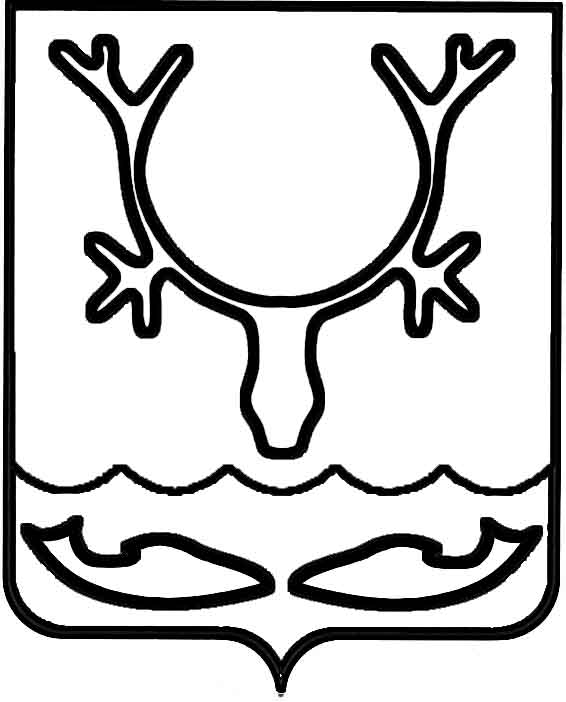 Администрация МО "Городской округ "Город Нарьян-Мар"ПОСТАНОВЛЕНИЕот “____” __________________ № ____________		г. Нарьян-МарАдминистрация МО "Городской округ "Город Нарьян-Мар" П О С Т А Н О В Л Я Е Т:Признать утратившими силу следующие постановления:постановление Администрации МО "Городской округ "Город Нарьян-Мар" от 28.06.2011 № 1129 "О комиссии по отбору субъектов малого и среднего предпринимательства для предоставления субсидии";постановление Администрации МО "Городской округ "Город Нарьян-Мар" от 10.05.2012 № 925 "О внесении изменений в состав комиссии по отбору субъектов малого и среднего предпринимательства для предоставления субсидии";постановление Администрации МО "Городской округ "Город Нарьян-Мар" от 28.05.2012 № 1094 "О внесении изменений в состав комиссии по отбору субъектов малого и среднего предпринимательства для предоставления субсидии";постановление Администрации МО "Городской округ "Город Нарьян-Мар" от 30.10.2012 № 2269 "О внесении изменения в Положение о комиссии 
по отбору субъектов малого и среднего предпринимательства для предоставления субсидий";постановление Администрации МО "Городской округ "Город Нарьян-Мар" от 21.05.2013 № 900 "О внесении изменений в состав комиссии по отбору субъектов малого и среднего предпринимательства для предоставления субсидии";постановление Администрации МО "Городской округ "Город Нарьян-Мар" от 13.02.2014 № 393 "О внесении изменений в состав комиссии по отбору субъектов малого и среднего предпринимательства для предоставления субсидии";постановление Администрации МО "Городской округ "Город Нарьян-Мар" от 16.06.2014 № 1554 "О внесении изменений в состав комиссии по отбору субъектов малого и среднего предпринимательства для предоставления субсидии";постановление Администрации МО "Городской округ "Город Нарьян-Мар" от 19.03.2015 № 360 "О внесении изменений в постановление Администрации МО "Городской округ "Город Нарьян-Мар" от 13.02.2014 № 393 "О внесении изменений в состав комиссии по отбору субъектов малого и среднего предпринимательства для предоставления субсидии";постановление Администрации МО "Городской округ "Город Нарьян-Мар" от 22.07.2015 № 859 "О внесении изменений в отдельные постановления Администрации МО "Городской округ "Город Нарьян-Мар";постановление Администрации МО "Городской округ "Город Нарьян-Мар" от 08.10.2015 № 1144 "О внесении изменений в постановление Администрации МО "Городской округ "Город Нарьян-Мар" от 28.06.2011 № 1129 "О комиссии 
по отбору получателей поддержки из бюджета МО "Городской округ "Город Нарьян-Мар" в рамках муниципальной программы МО "Городской округ "Город Нарьян-Мар" "Создание условий для экономического развития";постановление Администрации МО "Городской округ "Город Нарьян-Мар" от 09.12.2015 № 1425 "О внесении изменений в состав комиссии по отбору получателей поддержки из бюджета МО "Городской округ "Город Нарьян-Мар" 
в рамках муниципальной программы МО "Городской округ "Город Нарьян-Мар" "Создание условий для экономического развития", утвержденный постановлением Администрации МО "Городской округ "Город Нарьян-Мар" от 28.06.2011 № 1129";постановление Администрации МО "Городской округ "Город Нарьян-Мар" от 30.06.2016 № 752 "О внесении изменений в состав комиссии по отбору получателей поддержки из бюджета МО "Городской округ "Город Нарьян-Мар" 
в рамках муниципальной программы МО "Городской округ "Город Нарьян-Мар" "Создание условий для экономического развития", утвержденный постановлением Администрации МО "Городской округ "Город Нарьян-Мар" от 28.06.2011 № 1129";постановление Администрации МО "Городской округ "Город Нарьян-Мар" от 07.06.2017 № 622 "О внесении изменения в состав комиссии по отбору получателей поддержки из бюджета МО "Городской округ "Город Нарьян-Мар" 
в рамках муниципальной программы МО "Городской округ "Город Нарьян-Мар" "Создание условий для экономического развития", утвержденный постановлением Администрации МО "Городской округ "Город Нарьян-Мар" от 28.06.2011 № 1129";постановление Администрации МО "Городской округ "Город Нарьян-Мар" от 18.07.2017 № 822 "О внесении изменений в состав комиссии по отбору получателей поддержки из бюджета МО "Городской округ "Город Нарьян-Мар" 
в рамках муниципальной программы МО "Городской округ "Город Нарьян-Мар" "Создание условий для экономического развития", утвержденный постановлением Администрации МО "Городской округ "Город Нарьян-Мар" от 28.06.2011 № 1129";постановление Администрации МО "Городской округ "Город Нарьян-Мар" от 22.06.2018 № 422 "О внесении изменений в постановление Администрации МО "Городской округ "Город Нарьян-Мар" от 28.06.2011 № 1129 "О комиссии 
по отбору получателей поддержки из бюджета МО "Городской округ "Город Нарьян-Мар" в рамках муниципальной программы МО "Городской округ "Город Нарьян-Мар" "Создание условий для экономического развития";постановление Администрации МО "Городской округ "Город Нарьян-Мар" от 12.12.2018 № 993 "О внесении изменений в постановление Администрации МО "Городской округ "Город Нарьян-Мар" от 28.06.2011 № 1129 "О комиссии 
по отбору получателей поддержки из бюджета МО "Городской округ "Город Нарьян-Мар" в рамках муниципальной программы МО "Городской округ "Город Нарьян-Мар" "Создание условий для экономического развития".Настоящее постановление вступает в силу со дня его официального опубликования.2603.2019333О признании утратившими силу отдельных постановлений Администрации МО "Городской округ "Город Нарьян-Мар" Глава МО "Городской округ "Город Нарьян-Мар" О.О.Белак